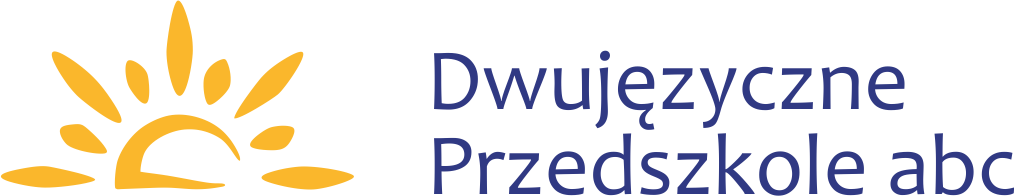 KARTA ZGŁOSZENIA DZIECKA do Dwujęzycznego Przedszkola abc (odział klasy „0” w budynku Dwujęzycznej Szkoły Podstawowej nr 1)od dnia ………………………………………….. r ........................................................................................................................imię i nazwisko dzieckaDane dotyczące dzieckaData i miejsce urodzenia dziecka.........................................................................................................Pesel dziecka    ...............................................................................................................................................Adres zamieszkania .....................................................................................................................…… Adres zameldowania    ........................................................................................................................Szkoła rejonowa / numer i adres   ......................................................................................................…...........................................................................................................................................................Dane dotyczące rodziców / prawnych opiekunów dziecka  Ojciec : Nazwisko i imię…………………………………………………….…………………….……………………………………………Miejsce zamieszkania    ………………………………………………………………………….…………………………………..……………………………………………..…………………………………………………….……………………………………………Miejsce pracy ……………………………………………………………………………….………………………………………………………………………………………………………..……………………………………….……………………………………………Pesel ………………………………………   Nr i seria dowodu osobistego   ………………………..………………………Tel.   ………………………………….……..………… adres  e-mail  ……………………………………………………………..Matka : Nazwisko i imię …………………………………………………….…………………….……………………………………………Miejsce zamieszkania    ………………………………………………………………………….…………………………………..……………………………………………..…………………………………………………….……………………………………………Miejsce pracy ……………………………………………………………………………….………………………………………………………………………………………………………..……………………………………….……………………………………………Pesel ………………………………………   Nr i seria dowodu osobistego   ………………………..………………………Tel.   ………………………………….……..………… adres  e-mail  ……………………………………………………………..   3.   Oświadczenie rodziców/prawnych opiekunówWyrażam zgodę na przetwarzanie moich danych osobowych w ramach Dwujęzycznego Przedszkola abc  zgodnie z ustawą z dn. 29.08.1997r. o ochronie danych osobowych (tekst jedn. Dz.U.97r. nr 133 poz. 883)………………………………………………………………………………………data i podpis rodziców/ prawnych opiekunów